NAME: ABDUL MATEEN KHAN		ID: 14452		BSSE-4 SECTION A		CCN LAB (FINAL)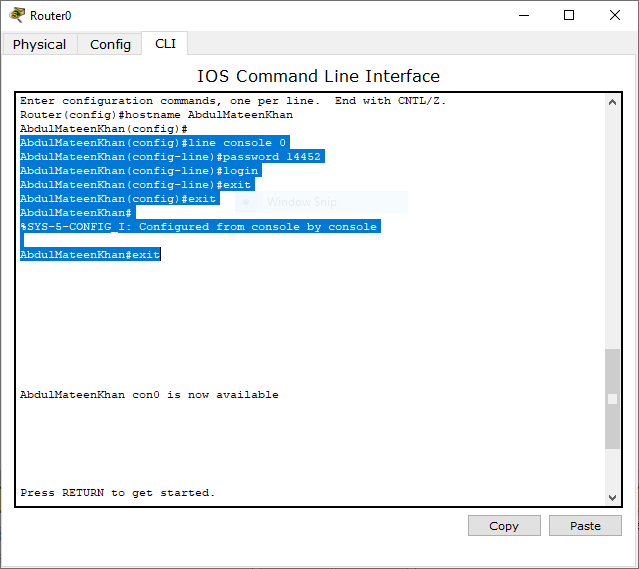 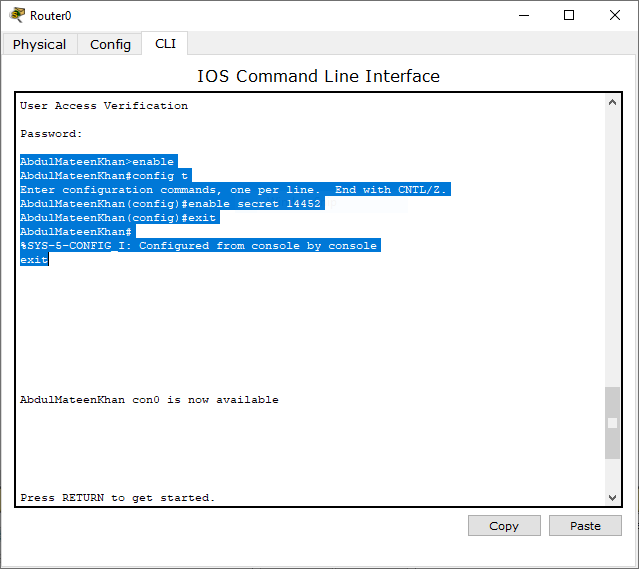 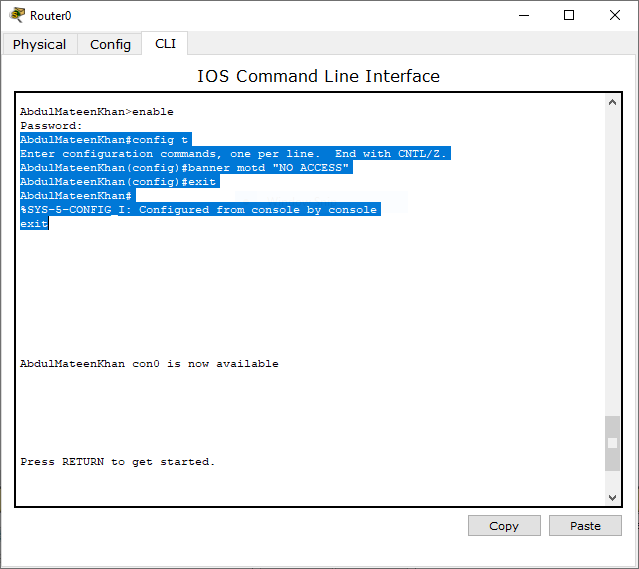 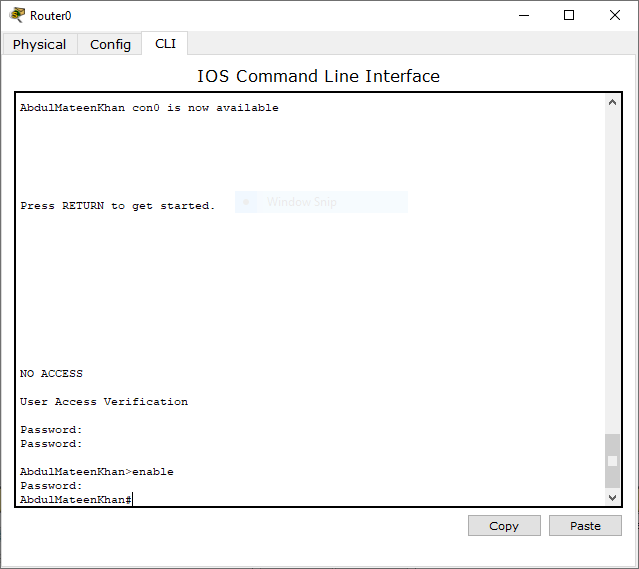 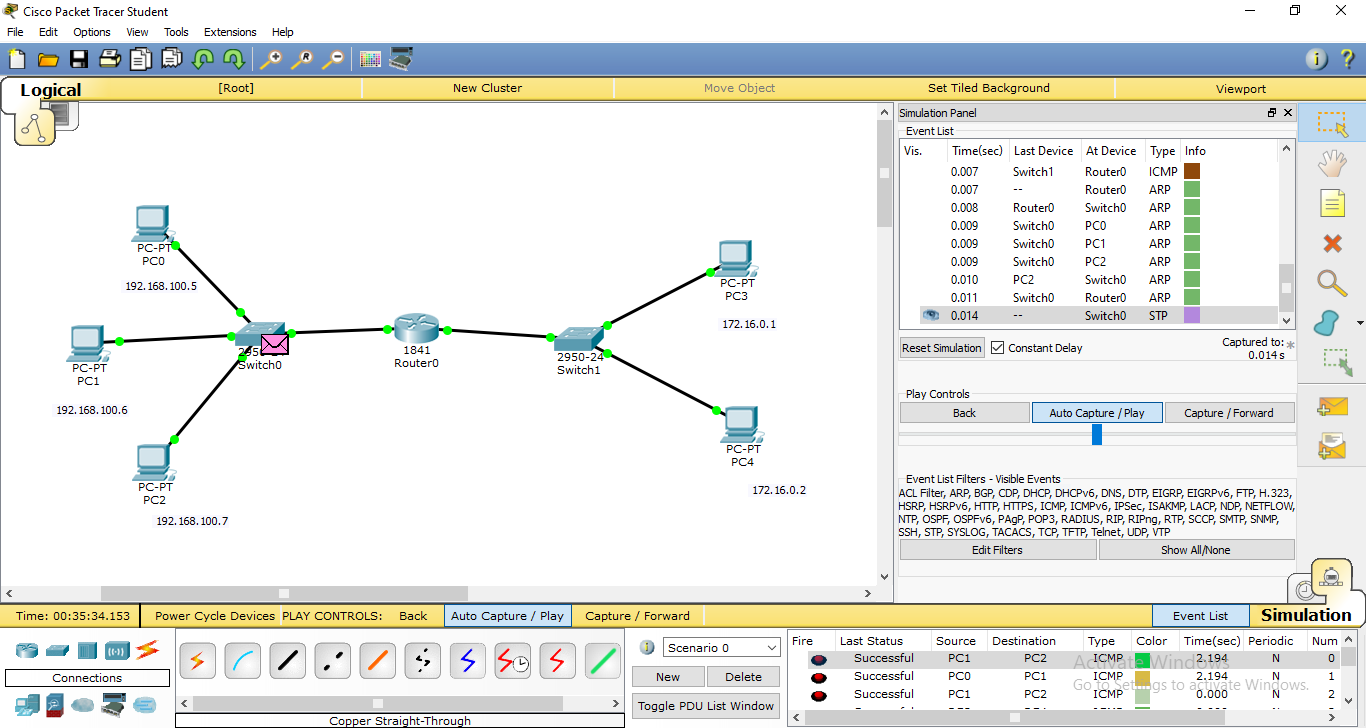 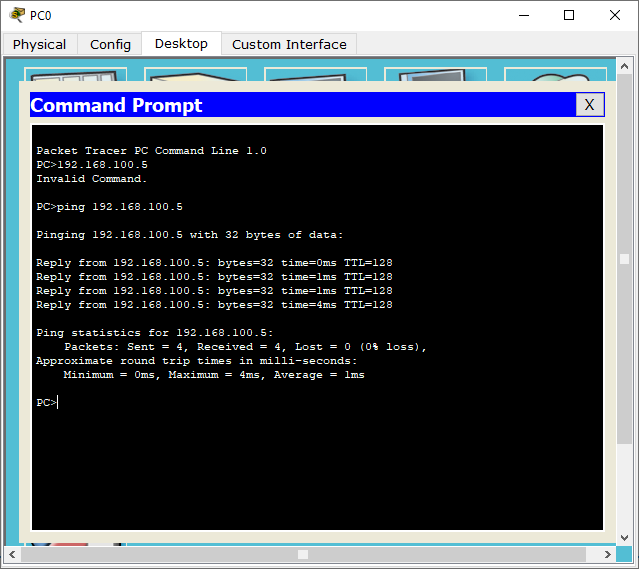 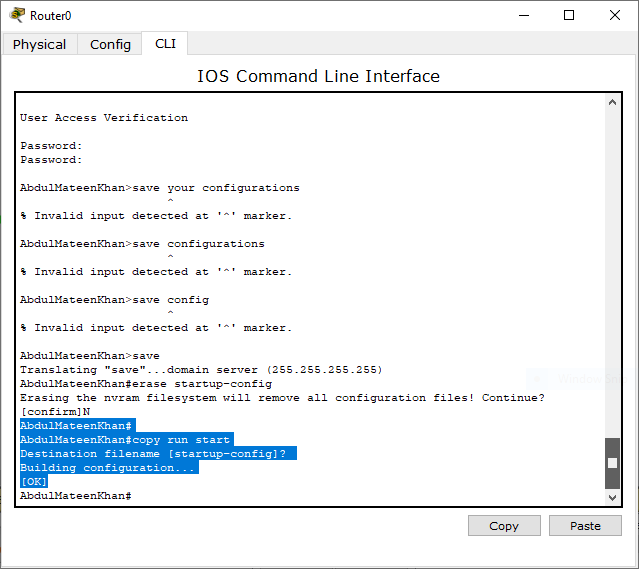 